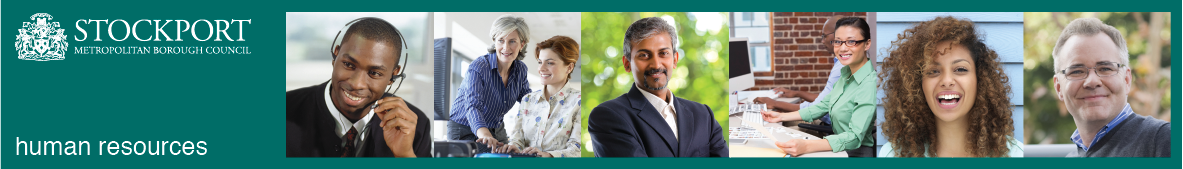 Stockport CouncilCompetency Person SpecificationThe criteria listed below represent the most important skills, experience, technical expertise and qualifications needed for this job role.  Your application will be assessed against these criteria to determine whether or not you are shortlisted for interview.  Any interview questions, or additional assessments (tests, presentations etc) will be broadly based on the criteria below.Stockport CouncilJob DescriptionStockport CouncilJob DescriptionPost Title: Additional Learning Support Worker Service Area: Learning and Skills Team: Continuing EducationDirectorate: PlaceSalary Grade: Scale 3Post Reports to: ALS CoodinatorPost Responsible for: Post Reports to: ALS CoodinatorPost Responsible for: Main Purpose of the Job:To support learners with a wide range of physical, congnitive, sensory, emotional, behavioural and mental health issues. To work with Tutors to effectively promote the benefits of learning that supports the learner’s skill development, and employability to be economically active and effective members of their organisation and community.   Main Purpose of the Job:To support learners with a wide range of physical, congnitive, sensory, emotional, behavioural and mental health issues. To work with Tutors to effectively promote the benefits of learning that supports the learner’s skill development, and employability to be economically active and effective members of their organisation and community.   Summary of responsibilities and key areas:To provide specialist support for learners based on their Support PlanTo record the support provided and feedback to relevant staff on changes and/or improvementsFacilitate participation of learners in their learning, helping them to build confidence and self-esteem  Summary of responsibilities and key areas:To provide specialist support for learners based on their Support PlanTo record the support provided and feedback to relevant staff on changes and/or improvementsFacilitate participation of learners in their learning, helping them to build confidence and self-esteem  Job activities:1.	To provide educational and mentoring support for learners with additional support needs, including literacy and numeracy difficulties, profound, moderate and specific learning difficulties, disabilities, physical and sensory, and mental health, emotional and behavioural difficulties. 2.	To work under the supervision of qualified Tutors to support learners with learning difficulties and/or disabilities in order to access and succeed on college based programmes of study or training. 3.	To support learners in a variety of ways according to need. This support may include:  Physical care. Working with learners inside and outside the classroom environment. Monitoring and supervising individual or small groups of learners. Assisting with record keeping associated with individual learners. Assisting with equipment used by individual learners. Assisting learners with both written and practical assignments.4.	To support learners with identified additional support needs in the undertaking of written and practical work in a group or one to one situation. 5.	To assist tutors with the keeping of learner records, ALS audit records and the learner’s Individual Learning Plan (ILP). 6.	To assist in feedback and the monitoring of the effectiveness of the Additional Learning Support provided for individual learners. 7.	To liaise with the ALS Coordinator and Advanced Practitioners in respect of the programme learning objectives and the individual learner’s additional learning support requirements. 8.	To listen to learners and take a pro-active approach to assisting and advising them with their additional learning needs and programme requirements. 9.	To work with the tutors to develop and adapt learning materials, resources and activities to meet the needs of individual learners. 10.	To attend and contribute to individual learner reviews, team briefings, team meetings and staff development sessions. 11.	To facilitate and encourage the social and emotional development of learners by intervening where necessary to reinforce positive behavioural patterns within and outside the classroom. To provide individual supervision where necessary. 12.	To assist in the monitoring and assessment of the progress of individual learners in line with the Service’s ALS policy, learner review procedures and inspection and audit requirements Other13.	To undertake to work flexibly, which may include some evening and weekend work.14.	To participate in the service’s CPD programme and the development of your understanding of additional learning support and how to meet the needs of learners.15.	Ensure the availability of specialist resources e.g. coloured paper, overlays etc. and were required assist tutor in preparing materials for lesson e.g. photocopying.  16.	Actively promote and implement the Service’s policies for Equality and Diversity, Safeguarding, data protection and security of information.17.	To ensure Personal Emergency Evacuation Plans (PEEP’s) are available for learners with mobility needs.18.	Assist Tutors in applying the Councils Customer Service Charter to ensure high satisfaction with the Services customers by seeking to achieve early resolution to complaints and disputes.19.	The post-holder will also be expected to undertake additional duties commensurate with the post as required by the ALS Coordinator and Advanced Practitioners.Job activities:1.	To provide educational and mentoring support for learners with additional support needs, including literacy and numeracy difficulties, profound, moderate and specific learning difficulties, disabilities, physical and sensory, and mental health, emotional and behavioural difficulties. 2.	To work under the supervision of qualified Tutors to support learners with learning difficulties and/or disabilities in order to access and succeed on college based programmes of study or training. 3.	To support learners in a variety of ways according to need. This support may include:  Physical care. Working with learners inside and outside the classroom environment. Monitoring and supervising individual or small groups of learners. Assisting with record keeping associated with individual learners. Assisting with equipment used by individual learners. Assisting learners with both written and practical assignments.4.	To support learners with identified additional support needs in the undertaking of written and practical work in a group or one to one situation. 5.	To assist tutors with the keeping of learner records, ALS audit records and the learner’s Individual Learning Plan (ILP). 6.	To assist in feedback and the monitoring of the effectiveness of the Additional Learning Support provided for individual learners. 7.	To liaise with the ALS Coordinator and Advanced Practitioners in respect of the programme learning objectives and the individual learner’s additional learning support requirements. 8.	To listen to learners and take a pro-active approach to assisting and advising them with their additional learning needs and programme requirements. 9.	To work with the tutors to develop and adapt learning materials, resources and activities to meet the needs of individual learners. 10.	To attend and contribute to individual learner reviews, team briefings, team meetings and staff development sessions. 11.	To facilitate and encourage the social and emotional development of learners by intervening where necessary to reinforce positive behavioural patterns within and outside the classroom. To provide individual supervision where necessary. 12.	To assist in the monitoring and assessment of the progress of individual learners in line with the Service’s ALS policy, learner review procedures and inspection and audit requirements Other13.	To undertake to work flexibly, which may include some evening and weekend work.14.	To participate in the service’s CPD programme and the development of your understanding of additional learning support and how to meet the needs of learners.15.	Ensure the availability of specialist resources e.g. coloured paper, overlays etc. and were required assist tutor in preparing materials for lesson e.g. photocopying.  16.	Actively promote and implement the Service’s policies for Equality and Diversity, Safeguarding, data protection and security of information.17.	To ensure Personal Emergency Evacuation Plans (PEEP’s) are available for learners with mobility needs.18.	Assist Tutors in applying the Councils Customer Service Charter to ensure high satisfaction with the Services customers by seeking to achieve early resolution to complaints and disputes.19.	The post-holder will also be expected to undertake additional duties commensurate with the post as required by the ALS Coordinator and Advanced Practitioners.Additional responsibilities:To work positively and inclusively with colleagues and customers so that the Council provides a workplace    and delivers services that do not discriminate against people on the ground of their age, sexuality, religion or belief, race, gender or disabilities.To fulfill personal requirements, where appropriate, with regard to Council policies and procedures, standards of attendance, health, safety and welfare, customer care, emergency, evacuation, security and promotion of the Council’s priorities.To work flexibly in the interests of the service. This may include undertaking other duties provided that these are appropriate to the employee’s background, skills and abilities. Where this occurs there will be consultation with the employee and any necessary personal development will be taken into account.Additional responsibilities:To work positively and inclusively with colleagues and customers so that the Council provides a workplace    and delivers services that do not discriminate against people on the ground of their age, sexuality, religion or belief, race, gender or disabilities.To fulfill personal requirements, where appropriate, with regard to Council policies and procedures, standards of attendance, health, safety and welfare, customer care, emergency, evacuation, security and promotion of the Council’s priorities.To work flexibly in the interests of the service. This may include undertaking other duties provided that these are appropriate to the employee’s background, skills and abilities. Where this occurs there will be consultation with the employee and any necessary personal development will be taken into account.CompetencyEssential or DesirableTo work to the Council’s values and behaviours:To keep the people of Stockport at the heart of what we doTo succeed as a team, collaborating with colleagues and partnersTo drive things forward with ambition, creativity and confidence To value and respect our colleagues, partners and customersEssentialA minimum of 2 years relevant experience in a support role and carrying out personal and learning needs assessments.DesirableOf working with learners with complex needs in a learning setting.DesirableOf working with learners and applying agreed adjustments as required under DDA legislation. DesirableOf individual and group work supportEssentialOf identifying and applying appropriate strategies to support learners. EssentialOf supporting learners with chronic illnesses.DesirableApplying requirements of the Equality Act 2010 to support the learning environment.DesirableApplying policy for the protection of personal and sensitive data.EssentialAbility to deal with people with a high level of physical and emotional support needs. EssentialEnglish and Maths to GCSE or equivalent level 2EssentialTeaching  Assistant or Specialist Support Worker qualifications at level 2 or above DesirableFirst AidDesirableManual handlingDesirableCommunicating EffectivelyEssentialBeing Customer FocussedEssentialEffective Team WorkingEssentialPersonal Organisation and EffectivenessEssentialPersonal DevelopmentEssentialMaking the Most of I.C.T.Essential